ROMBLON STATE UNIVERSITY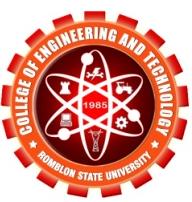 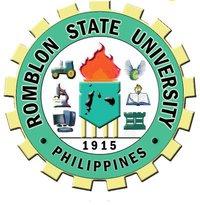 College of Engineering and TechnologyMain Campus, Odiongan, Province of RomblonINDIVIDUAL ASSIGNMENT #3REACTION PAPERME326 ENVIRONMENTAL ENGINEERING					Due Date: 17 January 2018Engr. Reynaldo P Ramos, PhD	TOPIC:  RA9003 and Solid Waste ManagementINSTRUCTION:This is a writing of a 150-word Reaction Paper. The 150 words - the minimum requirement word count to write a review of a video clip entitled HIWALAYAN: A Solid Waste Management Campaign in the Philippines starring Vilma, Nora and P-noy.  The following questions will be answered:What is the central theme of the video?Who are the main characters of the story? Briefly describe them.What is the moral lesson of the story?The reaction paper will be handwritten in your notebook.